AP Statistics College Board 1-day workshopDecember 12, 2016Livonia, MichiganLuke WilcoxEast Kentwood High School.  Kentwood, Michiganluke.wilcox@kentwoodps.orgResources from today’s training are at www.thestatsmedic.com/livonia2016Agenda for today:IntroductionsGeneral Course Information and ResourcesActivity  AP Exam QuestionHershey’s Kiss Activity  2016 AP Exam Question #5M&Ms Activity  2016 AP Exam Question #2Bonus Activities (1) Can you guess my IQ? (Interpretation of r2) (2) Does Beyonce write her own lyrics? (Sampling distribution, bias, variability)(3) Which version of the Exam is harder? (Two sample t-test for means)Additional Activities and ResourcesGoals for today:Participants will be exposed to relevant resources and instructional strategies that can enhance the quality of their AP Statistics course.Participants will actively participate in activities that develop deeper understanding of statistical concepts.Participants will learn about the format, content, rubric, and grading of the AP Statistics Exam.Participants will have a better understanding of statistical inference.General Course Information and Resources:AP Statistics Content Specifications:http://media.collegeboard.com/digitalServices/pdf/ap/ap-statistics-course-description.pdfAvailable textbooks:The Practice of Statistics 5e – Starnes, Tabor, Yates, MooreStats Modeling the World – Bock, Velleman, De VeauxIntroduction to Statistics and Data Analysis – Peck, Olsen, DevoreStatistics in Action – Watkins, Scheaffer, CobbAP Course Audithttp://www.collegeboard.com/html/apcourseaudit/courses/statistics.htmlAbout the AP Exam and College Board Website Resourceshttp://apcentral.collegeboard.com/apc/members/exam/exam_information/8357.htmlYour College Board Accountshttps://scores.collegeboard.org/pawra/home.actionOnline scores and instructional planning reporthttps://account.collegeboard.org/login/login?appId=205Secured exams.AP Exam Questions by Topic – Josh TaborCollege Board Equity and AccessThe College Board strongly encourages educators to make equitable access a guiding principle for their AP programs by giving all willing and academically prepared students the opportunity to participate in AP. We encourage educators to:Eliminate barriers that restrict access to AP for students from ethnic, racial, and socioeconomic groups that have been traditionally underserved.Make every effort to ensure their AP classes reflect the diversity of their student population.Provide all students with access to academically challenging coursework before they enroll in AP classesOnly through a commitment to equitable preparation and access can true equity and excellence be achieved.  Which way will the Hershey Kiss land? 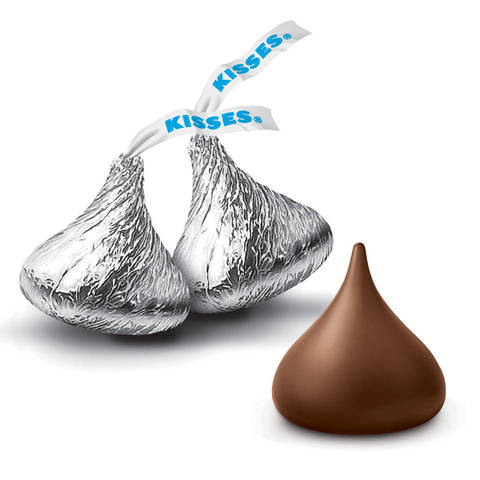 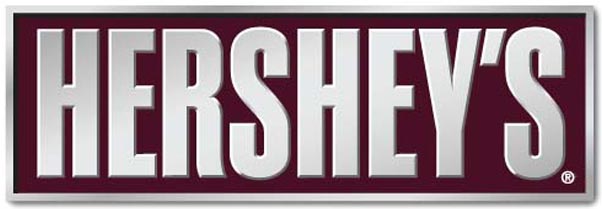 Each group of four selects a random sample of 50 Hershey’s Kisses to bring back to their desks.  Toss the 50 Kisses and then calculate the proportion that land flat.  Let = the proportion of the Kisses that land flat.   Do this 5 times.  For each trial, record the number of Kisses that land flat and the proportion,  that land flat.Trial 1: # that land flat = _______			=_______.   Trial 2: # that land flat = _______			=_______.Trial 3: # that land flat = _______			=_______.Trial 4: # that land flat = _______			=_______.Trial 5: # that land flat = _______			=_______.As a class, make a dotplot for the number that land flat and a dotplot for the  values.  For the sampling distribution of , answer the following:Describe the shape:Describe the center:Describe the variability:Now we will make one final attempt to estimate the proportion of Hershey’s Kisses that land flat.  We will use this estimate to construct a confidence interval.Toss all 50 Hershey’s kisses.Based on this trial, what is your point estimate for the true proportion that land flat? ________Identify the population, parameter, sample and statistic. Population: 					  Parameter: 					Sample: 					  Statistic: 					Calculate the standard deviation of the sampling distribution of  using Was the sample a random sample?  Why is this important?Would it be appropriate to use a normal distribution to model the sampling distribution of ? Justify your answer.In a normal distribution, 95% of the data lies within ____ standard deviations of the mean.Calculate the value that is 2 X (standard deviation of the sampling distribution of ).  This value is called the margin of error.Find the confidence interval using point estimate +/- margin of error. State, Plan, Do, ConcludeStatistics Problems Demand ConsistencyA format for understanding inference and success on the AP ExamConfidence Intervals: A Four-Step Process1.  State: 		What parameter do you want to estimate and at what confidence level?2.  Plan: 		Identify the appropriate inference method and check conditions.3.  Do: 		Perform the calculations.4.  Conclude: 	Interpret your interval in the context of the problem.Construct and interpret a 95% confidence interval for the true proportion of all Hershey’s Kisses that would land flat when tossed?2016 AP Exam Question #5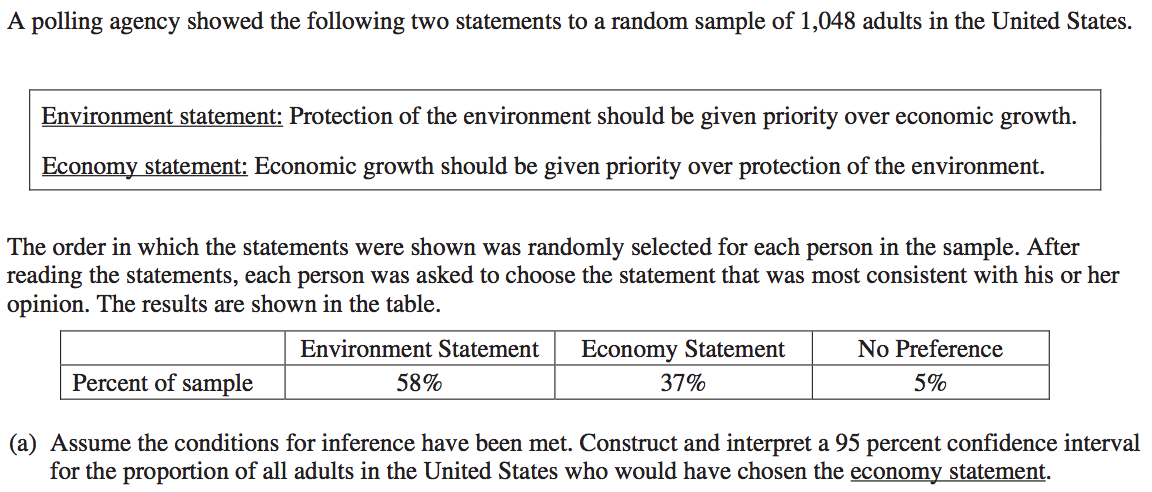 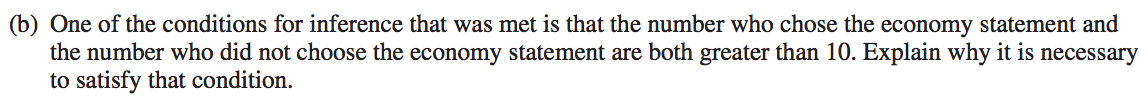 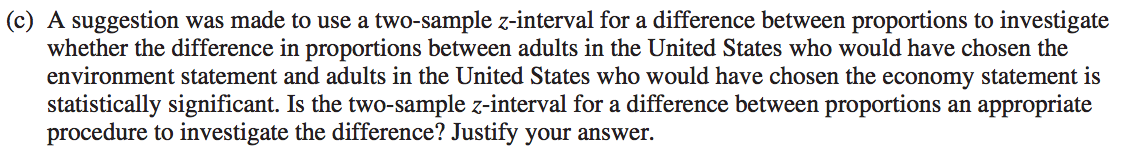 Which color M&M is the most common? 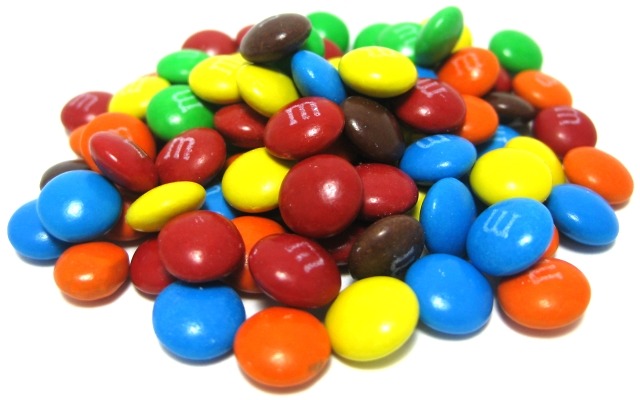 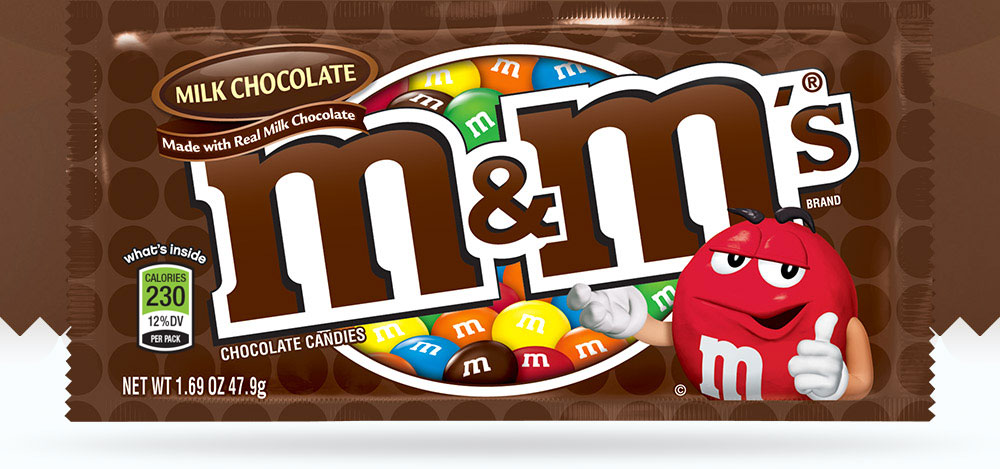 1. Observed values:  Brown:_____ Yellow:_____ Orange:_____ Green:_____ Blue:_____ Red:_____										   Total number of M&Ms:_______2. As a class, write down hypotheses for a significance test.		H0: 		Ha:3. Let’s suppose that M&Ms claimed distribution is correct.  If they are correct, how many of each color would we expect to get in our sample.Expected values:  Brown:_____ Yellow:_____ Orange:_____ Green:_____ Blue:_____ Red:_____Use the table to calculate the test statistic.Add up all the numbers in the last column.  This is our test statistic:_________What value would we get for the test statistic if our sample was very close to what is expected?  Explain.What value would we get for the test statistic if our sample was very far from what is expected?  Explain.State, Plan, Do, ConcludeStatistics Problems Demand ConsistencyA format for understanding inference and success on the AP ExamSignificance Tests: A Four-Step Process:1.  State:  	Formulate hypotheses, define parameters. 2.  Plan:  	Identify the type of significance test.  Check conditions.3.  Do:  	Picture, general formula, specific formula, plug #s in, test statistic, P-value.4.  Conclude:  Write a short novel.Do the data provide convincing evidence that M&Ms are lying about the distribution of colors?Chi Square Test of HomogeneityMr. Wilcox was interested in the Facebook habits of students at East Kentwood High School compared to students at Rockford High School.  He took a random sample from each high school and recorded the results below:Use Facebook		EKHS			Rockford		Totals:Not much			16			4			1+ per week			14			161+ per day			30			20Totalsa. Find the marginal distribution of Facebook habits (in percents)b. Find the conditional distribution of the Facebook habits for students from Rockford (in percents)c. If the null hypothesis was that there is no difference between the Facebook habits of students at EKHS vs. students at Rockford, how would we calculate the expected counts?Expected count (row 2, column 1) = Expected count (1+ per week for EKHS) =	Formulas:Expected count = df = Do the data provide statistically significant evidence that the students at EKHS have different Facebook habits than the students at Rockford?Chi Square Test of Association/IndependenceSuppose we were interested in finding out what sports high school students play.  In particular, we are interested in finding out if a student’s current math class has any relationship with the sport that they play.  We took a random sample of 335 high school students who play 1 sport.Math Class	 	Baseball	Volleyball	Football	BasketballGeometry		35		34		12		25Algebra II		42		25		50		29		Pre-Calculus		11		21		30		21Do these data show a statistically significant relationship between current math class and sport played?Summary of the chi-square tests:1. AGOF looks at _____ variable in _____ population.  Example:___________________________________________2.test of homogeneity looks at _____ variable in ____________ populations.  Example:___________________________________________3. test of association looks at _____ variables in _____ populationExample:___________________________________________2016 AP Exam Question #2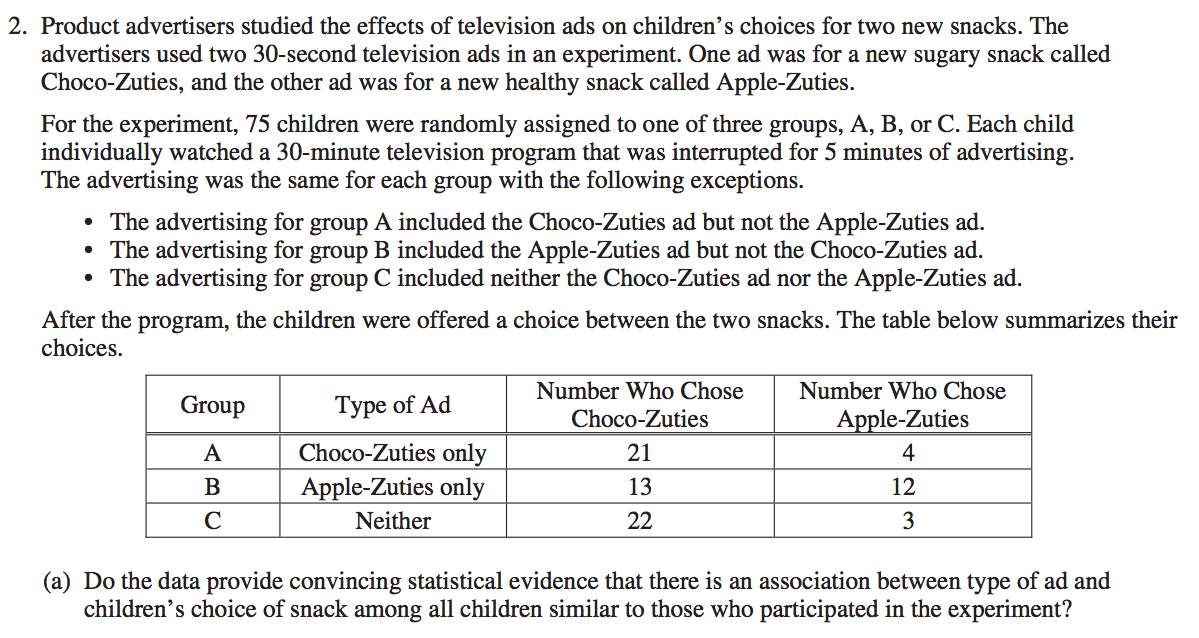 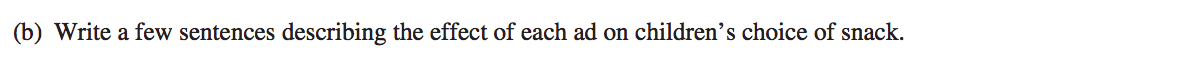 Can You Guess My IQ? 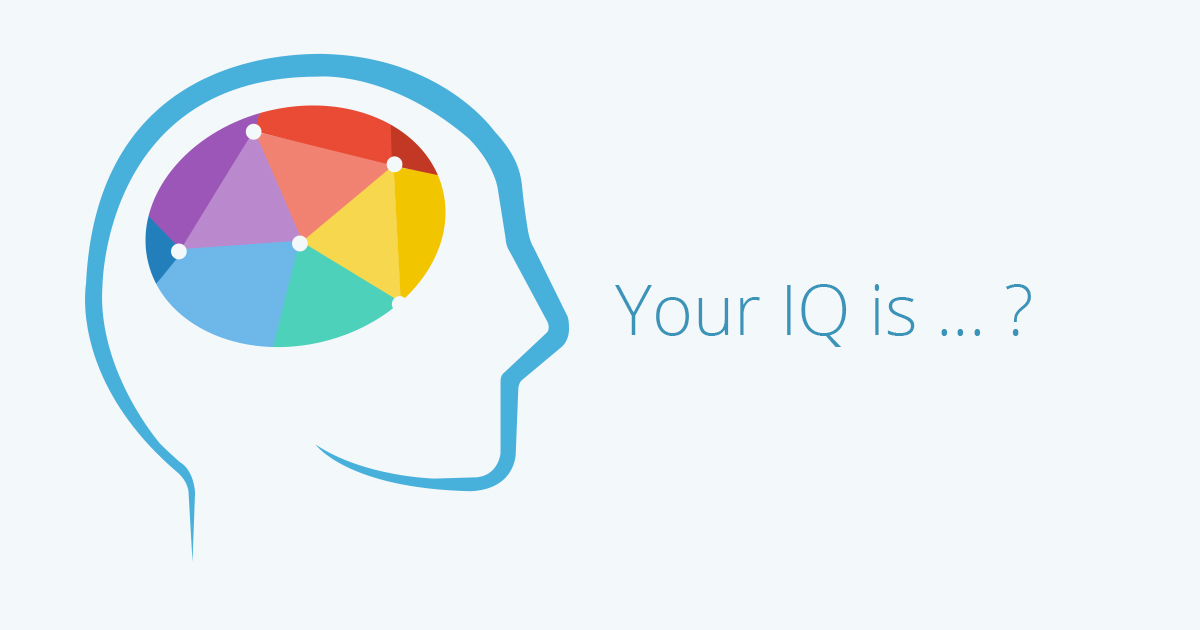 As part of a new transcript at our school, the counselors have decided to include an IQ score in addition to GPA.Five students requested that the counselors update their transcripts for them.Adam  		GPA = 1.8Bernard 	GPA = 2.4 Christie 	GPA = 2.9Deja 		GPA = 3.4Eldin 		GPA = 3.8Their IQ scores are 110, 85, 120, 95, 105 but they have been all mixed up and the counselors don’t know which IQ score goes with which GPA.  The guidance counselors are forced to guess the IQ for each student (and they realize that higher GPA doesn’t always go with higher IQ).Each counselor takes a different approachCounselor #1: The New GuyThe New Guy is so nervous about being wrong, so he wants to play it safe with his guesses and minimize his error.  He decides to find the average IQ and use it as his prediction for all five of the students:Counselor #2: The VeteranThe Veteran noticed an equation written on the board in the AP Statistics room: .  She uses this line of best fit to make her guesses. Counselor #3: The Truth SeekerGuidance counselor #3 pulled the five students out of class and found the truth.Who made the better predictions?Now let’s see which counselor made better guesses:Counselor #1: The New Guy (used the mean IQ for every guess)Counselor #2: The Veteran (used the line of best fit for every guess)Who did better?  Why?What percentage of the errors by Guidance Counselor #1 were fixed (accounted for, explained by) because Guidance Counselor #2 used the line of best fit?Now find the r2 value for the data using your calculator.   	r2  = _______________Interpretation for r2: Does Beyonce write her own lyrics? 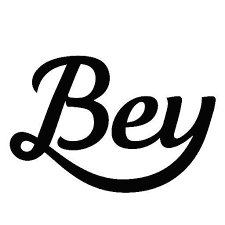 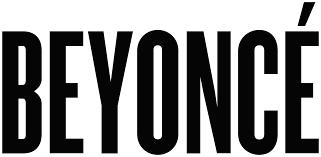 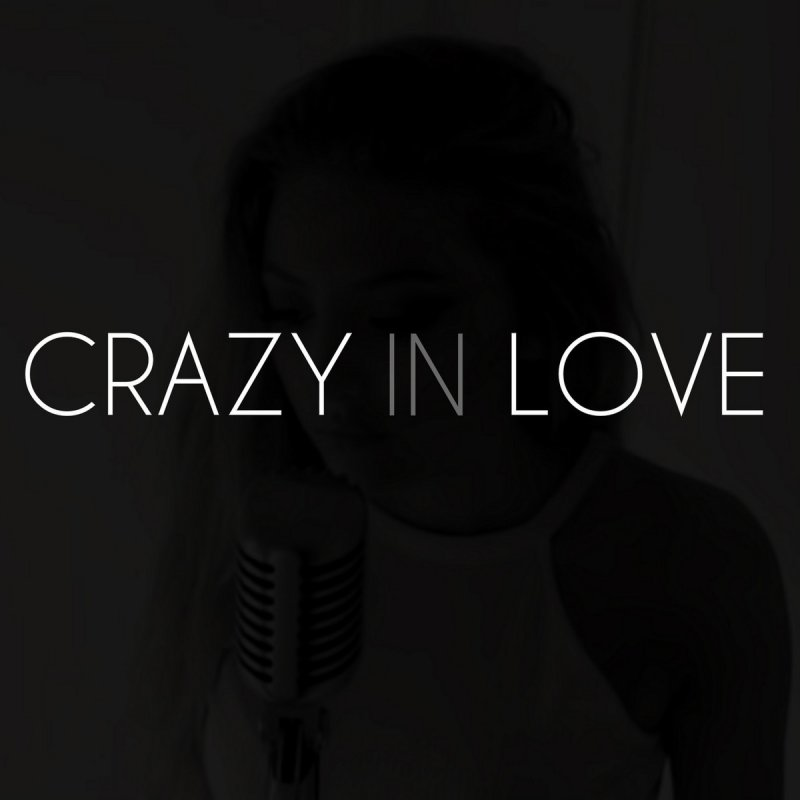 We can use statistics to help determine whether or not Beyonce wrote the song “Crazy in Love”.  If we can find the average word length from the song, we can compare it to the average word length for songs that we know for sure were written by Beyonce.Quickly circle a random sample of 5 words from the song.  Write them below.  How many letters in each word?What is the average word length of your sample? ________.Put your average on the dotplot on the white board at the front of the room.  Copy the class dotplot below.Find a new sample of 5 words using a random number generator.  Put your average on the dotplot on the white board at the front of the room.  Copy the class dotplot below.How is the dotplot from #4 different than the dotplot for #3?Take a random sample of 10 words from “Crazy in Love”.  Find the average of your sample and put it on the dotplot at the front of the room.  Copy the dotplot below.What happens to the dotplot when we increase the sample size?It is a well known fact that Beyonce wrote the lyrics for all of the Destiny’s child songs.  The average word length for these songs is 3.64 letters.  Based on your samples, do you have good evidence that Beyonce did not write the lyrics for “Crazy in Love”.  Explain.Which version of the Exam was harder? 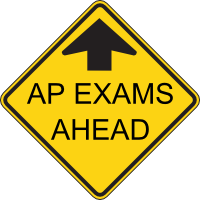 Last year, East Kentwood High School had 30 students take the AP Statistics Exam.  We were informed later that the College Board gave two versions of the  Exam, which were randomly assigned to the students.  Here are the results:What is the mean AP Exam score for students who took Version A () ?	______What is the mean AP Exam score for students who took Version B () ?	______What is the difference in means  - ? ___________Mr. Wilcox believes that Version B is unfair because it was a harder exam.   Do you agree?   Explain.Suppose that the version of the test has no affect on the student’s AP score.  Then a student would have the same AP score regardless of whether he/she was assigned to Version A or Version B.  In that case, we could examine the results of repeated random assignments of the student to the two version.Let’s see what would happen purely by chance if we randomly assign the 30 students to the two versions of the test many times, assuming the version of the exam make does not affect the AP Exam score.Activity: Write each of the 30 AP Exam scores on a separate index card.  Mix the cards well and then deal them face down into two piles of 15 cards each.  Be sure to decide which pile is Version A and which is Version B before you look at the cards.  = mean of AP Exam scores for Version A  = __________= mean of AP Exam scores for Version B  = __________Difference in means  =  - = __________A negative difference in means would suggest that the mean AP Exam score for Version A was less than the mean AP Exam score for Version B. Repeat the process four more times so that you have a total of 5 trials.  Records your results in a table like this:		Mean AP Exam  		Mean AP Exam 		Difference inTrial		score Version A, 		score Version B, 		means ( - )12345Make a class dotplot of the difference in means.  Sketch below:In what percent of the class’s trials did the difference in means equal or exceed 4.20 – 4.0 = 0.2?  Is the result statistically significant?  What conclusion can you draw about the two versions of the AP Exam? Observed Expected(Observed - Expected)(Observed - Expected)2BrownYellowOrangeGreenBlueRedGPA1.82.42.93.43.8Predicted IQGPA1.82.42.93.43.8Predicted IQGPA1.82.42.93.43.8Actual IQ8595110105120GPA1.82.42.93.43.8Actual IQ8595110105120Predicted IQError (Actual - Predicted)Squared errorSum of the squared errors:Sum of the squared errors:GPA1.82.42.93.43.8Actual IQ8595110105120Guess IQError (Actual - Predicted)Squared errorSum of the squared errors:Sum of the squared errors:GPA1.82.42.93.43.8Actual IQ8595110105120Version AVersion A33333444455555555Version BVersion B22233444445555555